АДМИНИСТРАЦИЯ ВОРОБЬЕВСКОГО 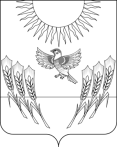 МУНИЦИПАЛЬНОГО РАЙОНА ВОРОНЕЖСКОЙ ОБЛАСТИП О С Т А Н О В Л Е Н И Еот    25 мая 2021 г.    № 642 		        	     с. ВоробьевкаОб утверждении положения о порядке предоставления субсидий на компенсацию части затрат субъектов малого предпринимательства, связанных с приобретением оборудования в целях создания и (или) развития либо модернизации производства товаров (работ, услуг)В целях поддержки малого и среднего предпринимательства на территории Воробьевского муниципального района Воронежской области, в соответствии со статьей 78 Бюджетного кодекса Российской Федерации, Федеральным законом от 24.07.2007 № 209-ФЗ «О развитии малого и среднего предпринимательства в Российской Федерации», муниципальной программой «Экономическое развитие и инновационная экономика», утвержденной постановлением администрации Воробьевского муниципального района от 18.03.20г. №178, администрация Воробьевского муниципального района п о с т а н о в л я е т:1.Утвердить прилагаемое Положение о порядке предоставления субсидий на компенсацию части затрат субъектов малого предпринимательства, связанных с приобретением оборудования в целях создания и (или) развития либо модернизации производства товаров (работ, услуг).2. Признать утратившими силу постановления администрации Воробьевского муниципального района: - от 26.10.2020 г. № 692 «Об утверждении положения о порядке предоставления субсидий на компенсацию части затрат субъектов малого и среднего предпринимательства, связанных с приобретением оборудования в целях создания и (или) развития либо модернизации производства товаров (работ, услуг»;- от 19.11.2020 г. № 759 «О внесении изменений в постановление администрации Воробьевского муниципального района от 26.10.2020 г. № 692 «Об утверждении положения о порядке предоставления субсидий на компенсацию части затрат субъектов малого и среднего предпринимательства, связанных с приобретением оборудования в целях создания и (или) развития либо модернизации производства товаров (работ, услуг)».3. Контроль за исполнением настоящего постановления оставляю за собой.Главы Воробьевского муниципального района				                     М.П.ГордиенкоНачальник отдела по экономике и управлению муниципальным имуществом									Е.А.КотенковаНачальник юридического отдела 						В.Г.КамышановПриложение №1к постановлению администрации Воробьевского муниципального района от 25.05.2021 г. № 642Положениео предоставлении субсидиий на компенсацию части затрат субъектов малого предпринимательства, связанных с приобретением оборудования в целях создания и (или) развития либо модернизации производства товаров (работ, услуг)1. Общие положения1.1. Настоящее Положение о порядке предоставления субсидий на компенсацию части затрат субъектов малого предпринимательства, связанных с приобретением оборудования в целях создания и (или) развития либо модернизации производства товаров (работ, услуг) (далее – Положение, Субсидия) разработано в соответствии со статьей 78 Бюджетного кодекса Российской Федерации, постановлением Правительства Российской Федерации от 18.09.2020 N 1492 «Об общих требованиях к нормативным правовым актам, муниципальным правовым актам, регулирующим предоставление субсидий, в том числе грантов в форме субсидий, юридическим лицам, индивидуальным предпринимателям, а также физическим лицам – производителям товаров, работ, услуг, и о признании утратившими силу некоторых актов правительства Российской Федерации и отдельных положений некоторых актов Правительства Российской Федерации» и определяет цели, условия и порядок предоставления Субсидии из бюджета Воробьевского муниципального района , категории и критерии отбора лиц, имеющих право на их получение,  а также порядок возврата Субсидии в случае нарушения условий, установленных при их предоставлении, положения об обязательной проверке главным распорядителем (распорядителем) бюджетных средств, предоставляющим субсидию, и органом муниципального финансового контроля соблюдения условий, целей и порядка предоставления субсидии их получателями.1.2. Целью предоставления Субсидии является возмещение части затрат субъекта малого предпринимательства, связанных с приобретением оборудования, включая затраты на монтаж оборудования, в целях создания и (или) развития, и (или) модернизации производства товаров (работ, услуг)  в рамках реализации мероприятия муниципальной программы «Экономическое развитие и инновационная экономика», утвержденной постановлением администрации Воробьевского муниципального района от 18.03.2020 г. №178.Возмещению подлежат затраты, связанные с приобретением оборудования, устройств, механизмов (за исключением легковых автомобилей и воздушных судов), станков, приборов, аппаратов, агрегатов, установок, машин (далее - оборудование), относящихся ко второй и выше амортизационным группам Классификации основных средств, включаемых в амортизационные группы, утвержденной постановлением Правительства Российской Федерации от 01.01.2002 № 1 «О Классификации основных средств, включаемых в амортизационные группы», за исключением оборудования, предназначенного для осуществления оптовой и розничной торговой деятельности, включая затраты на монтаж оборудования, в целях создания и (или) развития и (или) модернизации производства товаров (работ, услуг).Приобретенное оборудование должно быть новым, год выпуска оборудования не может быть старше двух лет с года оказания поддержки.Оборудование не может быть физически изношенным.1.3. Администрация Воробьевского муниципального района (далее - Администрация) является главным распорядителем бюджетных средств, до которого в соответствии с бюджетным законодательством Российской Федерации в установленном порядке доведены лимиты бюджетных обязательств на предоставление Субсидий на соответствующий финансовый год и плановый период.1.4. Право на получение Субсидии имеют индивидуальные предприниматели и юридические лица (далее получатели Субсидии, участники отбора), включенные в Единый реестр субъектов малого и среднего предпринимательства и отвечающие критериям отнесения к субъектам малого предпринимательства в соответствии с Федеральным законом от 24.07.2007 N 209-ФЗ «О развитии малого и среднего предпринимательства в Российской Федерации", зарегистрированные в налоговых органах на территории Воробьевского муниципального района Воронежской области и осуществляющие деятельность не менее одного года с момента государственной регистрации до дня подачи заявки на получение Субсидии, осуществляющие деятельность в сфере производства товаров (работ, услуг), по следующим видам деятельности Общероссийского классификатора видов экономической деятельности (ОК 029-2014 (КДЕС ред. 2): раздел A. Сельское, лесное хозяйство, охота, рыболовство и рыбоводство; раздел C. Обрабатывающие производства; раздел H. Транспортировка и хранение; раздел Е. Водоснабжение; водоотведение, организация сбора и утилизации отходов, деятельность по ликвидации загрязнений (далее – участники отбора, получатели субсидии), соответствующие следующим требованиям:- у участника отбора должна отсутствовать неисполненная обязанность по уплате налогов, сборов, страховых взносов, пеней, штрафов, процентов, подлежащих уплате в соответствии с законодательством Российской Федерации о налогах и сборах;- у участника отбора должна отсутствовать просроченная задолженность по возврату в бюджет Воробьевского муниципального района, субсидий, бюджетных инвестиций, предоставленных, в том числе в соответствии с иными правовыми актами, а также иная просроченная (неурегулированная) задолженность по денежным обязательствам перед Воробьевским муниципальным районом;- участники отбора - юридические лица не должны находиться в процессе реорганизации, ликвидации, в отношении них не введена процедура банкротства, деятельность участника отбора не приостановлена в порядке, предусмотренном законодательством Российской Федерации, а участники отбора - индивидуальные предприниматели не должны прекратить деятельность в качестве индивидуального предпринимателя;- в реестре дисквалифицированных лиц отсутствуют сведения о дисквалифицированных руководителе, членах коллегиального исполнительного органа, лице, исполняющем функции единоличного исполнительного органа, или главном бухгалтере участника отбора, являющегося юридическим лицом, об индивидуальном предпринимателе и о физическом лице - производителе товаров, работ, услуг, являющихся участниками отбора;- участники отбора не должны являться иностранными юридическими лицами, а также российскими юридическими лицами, в уставном (складочном) капитале которых доля участия иностранных юридических лиц, местом регистрации которых является государство или территория, включенные в утвержденный Министерством финансов Российской Федерации перечень государств и территорий, предоставляющих льготный налоговый режим налогообложения и (или) не предусматривающих раскрытия и предоставления информации при проведении финансовых операций (офшорные зоны), в совокупности превышает 50 процентов;- участники отбора не должны получать средства из бюджета Воробьевского муниципального района на основании иных муниципальных правовых актов на цели, установленные настоящим Положением;1.5. Отбор получателей Субсидии проводится способом запроса предложений.1.6. Сведения о субсидии размещаются на едином портале бюджетной системы Российской Федерации в информационно-телекоммуникационной сети "Интернет" (далее - Единый портал) в разделе "Бюджет".Сведения о субсидии направляются Администрацией в финансовый отдел администрации Воробьевского муниципального района (далее - финансовый отдел) для предоставления их в Министерство финансов Российской Федерации для размещения на Едином портале.II. Порядок проведения отбора получателей субсидии для предоставления субсидии2.1. Способом проведения отбора для предоставления субсидии является запрос предложений на основании заявок, направленных участниками отбора для участия в отборе, исходя из соответствия участника отбора категориям отбора и очередности поступления заявок на участие в отборе.2.2. Решение о проведении отбора принимается Администрацией в форме постановления.2.3. Объявление о проведении отбора (далее - объявление) размещается на Едином портале и на официальном сайте Администрации в срок не позднее 01 ноября текущего года с указанием:а) срока проведения отбора (даты и времени начала (окончания) подачи (приема) заявок участников отбора), который не может быть меньше 30 календарных дней, следующих за днем размещения объявления о проведении отбора;б) наименования, места нахождения, почтового адреса, адреса электронной почты Администрации;в) целей и результатов предоставления субсидии в соответствии с пунктами 1.2 и 3.12 настоящего Положения;г) доменного имени, и (или) сетевого адреса, и (или) указателей страниц сайта в информационно-телекоммуникационной сети "Интернет", на котором обеспечивается проведение отбора;д) требований к участникам отбора и перечня документов, представляемых участниками отбора в соответствии с пунктами 1.4, 2.4, 3.1, 3.2  настоящего Положения;е) порядка подачи предложений (заявок) участниками отбора и требований, предъявляемых к форме и содержанию предложений (заявок), подаваемых участниками отбора, в соответствии с пунктами 2.5, 3.2 настоящего Положения;ж) порядка отзыва предложений (заявок) участников отбора, порядка возврата предложений (заявок) участников отбора, определяющего в том числе основания для возврата предложений (заявок) участников отбора, порядка внесения изменений в предложения (заявки) участников отбора в соответствии с пунктом 2.5 настоящего Положения;з) правил рассмотрения и оценки предложений (заявок) участников отбора в соответствии с пунктами 2.6-2.11, 3.3-3.6 настоящего Положения;и) порядка предоставления участникам отбора разъяснений положений объявления о проведении отбора, даты начала и окончания срока такого предоставления в соответствии с пунктом 2.5 настоящего Положения;к) срока, в течение которого победитель (победители) отбора должен подписать соглашение о предоставлении субсидии (далее - соглашение) в соответствии с пунктом 3.11 настоящего Положения;л) условий признания победителя (победителей) отбора уклонившимся от заключения соглашения;м) даты размещения результатов отбора на Едином портале, а также на официальном сайте Администрации в информационно-телекоммуникационной сети «Интернет», в соответствии с пунктом 2.10 настоящего Положения;Информация для размещения объявления направляется Администрацией в финансовый отдел для предоставления её в Министерство финансов Российской Федерации для размещения на Едином портале. Объявление о проведении отбора в информационно-телекоммуникационной сети «Интернет» на сайте официальном сайте Администрации размещается Администрацией.2.4. Участник отбора на дату подачи заявки для участия в отборе должен соответствовать требованиям, указанным в пункте 1.4. настоящего Положения:2.5. Для получения Субсидии участник отбора в сроки, указанные в объявлении о проведении отбора, предоставляет в Администрацию заявку на участие в отборе по форме согласно приложению № 1 к Положению (далее – Заявка) с приложением документов, указанных в пункте 3.2. настоящего Положения.Заявка и прилагаемые документы на получение субсидии должны быть сброшюрованы и опечатаны. Первыми должны быть подшиты заявка и опись документов, прилагаемых к заявке, с указанием страницы, на которой находится соответствующий документ. Все страницы заявки должны иметь сквозную нумерацию страниц. Копии документов, заверенные участником отбора должны быть скреплены печатью (при наличии печати). В случае подачи заявки представителем участника отбора предоставляется надлежащим образом оформленная доверенность представителя.Заявка может быть направлена по почте или представлена непосредственно в Администрацию. Участник отбора вправе в любое время отозвать поданную заявку, направив соответствующее предложение в Администрацию.Основанием для возврата заявки является поступление в течение срока проведения отбора от участника отбора в Администрацию обращения об отзыве заявки. Отозванные участником отбора заявки возвращаются Администрацией в течение 2 рабочих дней со дня поступления соответствующего обращения в Администрацию.Участник отбора вправе в течение срока проведения отбора внести изменения в поданную заявку, направив уточненную заявку в Администрацию.Участник отбора в период срока подачи заявок вправе обратиться в Администрацию с письменным заявлением о разъяснении условий объявления о проведении отбора. Администрация направляет письменные разъяснения такому участнику отбора в течение 3 рабочих дней со дня регистрации заявления о разъяснении условий объявления о проведении отбора.2.6. Количество заявок, которое может подать участник отбора, не ограничено.2.7. Администрацией назначается ответственное лицо за прием и проверку документов, представленных в составе заявки.Ответственное лицо в день подачи заявки регистрирует представленную заявку в журнале регистрации, который должен быть пронумерован, прошнурован и скреплен печатью администрации. На каждой заявке делается отметка о принятии с указанием даты, времени и порядкового номера.2.8. Администрацией создается комиссия по рассмотрению предложений (заявок) (далее - Комиссия). Состав комиссии и порядок ее работы утверждаются постановлением Администрации. В целях обеспечения объективности отбора состав комиссии формируется с учетом необходимости исключения конфликта интересов, который мог бы повлиять на принимаемые комиссией решения.2.9. Рассмотрение заявок осуществляет комиссией в течение 10 рабочих дней со дня окончания подачи предложений (заявок).2.10.Протокол рассмотрения предложений (заявок) участников отбора размещается на едином портале и на официальном сайте Администрации в информационно-телекоммуникационной сети "Интернет" в течение 5 рабочих дней со дня принятия решения по результатам рассмотрения заявок и содержит следующую информацию:- дата, время и место проведения рассмотрения заявок;- информация об участниках отбора, заявки которых были рассмотрены;- информация об участниках отбора, заявки которых были отклонены, с указанием причин их отклонения, в том числе положений объявления о проведении отбора, которым не соответствуют такие заявки;- сведения о наименовании участников отбора - получателей субсидии, с которым заключается Соглашение, и размере предоставляемой субсидии каждому участнику отбора.Информация для размещения результатов рассмотрения заявок направляется Администрацией в срок не позднее 2 рабочих дней со дня принятия решения по результатам рассмотрения заявки в финансовый отдел для предоставления ее в Министерство финансов Российской Федерации для размещения на Едином портале.Информация о результатах рассмотрения заявок на сайте официальном сайте Администрации размещается Администрацией.2.11. Основания для отклонения заявки участника отбора на стадии рассмотрения и оценки заявок:а) несоответствие участника отбора требованиям, установленным в пункте 2.4 настоящего Положения;б) несоответствие представленной участником отбора заявки и документов требованиям к заявкам участников отбора, установленным в объявлении о проведении отбора, или непредставление (предоставление не в полном объеме) указанных документов;в) недостоверность представленной участником отбора информации, в том числе о месте нахождения и адресе юридического лица;г) подача участником отбора заявки после даты, определенной для подачи заявок.III. Условия и порядок предоставления Субсидий3.1. Получатель субсидии на дату подачи заявки на участие в отборе должен соответствовать требованиям, указанным в пункте 1.4. настоящего Положения:3.2 Участник отбора представляет в Администрацию заявку и следующие документы:1) заявку на предоставление субсидии по форме согласно приложению N 1 к настоящему Порядку;2) расчет размера Субсидии по форме согласно приложению № 2 к Положению;3) заверенные банком копии платежных поручений, подтверждающих фактическую оплату полной стоимости оборудования;4) заверенные получателем копии документов (договоров на приобретение в собственность оборудования, актов приемки-передачи оборудования, товарных накладных, счетов-фактур), подтверждающих понесенные получателем расходы;5) заверенные участником отбора копии бухгалтерских документов, подтверждающих постановку на баланс приобретенного производственного оборудования.6) анкету получателя поддержки по форме согласно приложению № 3 к настоящему Положению; 7) сведения о руководителе, членах коллегиального исполнительного органа, лице, исполняющем функции единоличного исполнительного органа, и главном бухгалтере участника отбора, являющегося юридическим лицом, об индивидуальном предпринимателе, являющемся участником отбора.8) согласие на обработку персональных данных (для физического лица) согласно приложению № 4 к настоящему Положению.Участник отбора вправе по собственной инициативе предоставить справку налогового органа об отсутствии у получателя субсидии просроченной задолженности по налоговым и иным обязательным платежам и выписку из Единого государственного реестра юридических лиц или Единого государственного реестра индивидуальных предпринимателей на дату, которая предшествует дате подачи заявления не более чем на 30 дней.  Непредоставление указанных в настоящем абзаце документов не является основанием для отклонения заявки.Копии документов, указанных в настоящем пункте, заверяются участником отбора либо уполномоченным должностным лицом и скрепляются печатью (при наличии). В случае, если документы заверены уполномоченным лицом, предоставляются доверенность и ее копия или иной документ, подтверждающий полномочия уполномоченного лица на заверение документов, указанных в настоящем пункте.3.3. Администрация запрашивает самостоятельно в установленном порядке посредством межведомственного запроса, в том числе в электронной форме с использованием единой системы межведомственного электронного взаимодействия:- справку налогового органа об отсутствии у получателя субсидии просроченной задолженности по налоговым и иным обязательным платежам, -выписку из Единого государственного реестра юридических лиц или Единого государственного реестра индивидуальных предпринимателей.Администрация в установленном порядке проверяет наличие сведений о дисквалифицированных руководителе, членах коллегиального исполнительного органа, лице, исполняющем функции единоличного исполнительного органа, или главном бухгалтере участника отбора, являющегося юридическим лицом, об индивидуальном предпринимателе в реестре дисквалифицированных лиц.3.4. Рассмотрение документов осуществляется Комиссией в течение 10 рабочих дней со дня окончания подачи предложений (заявок). По результатам рассмотрения документов, на основании протокола комиссии Администрация, в срок, не превышающий 5 рабочих дней принимает решение о предоставлении субсидий либо отказе в ее предоставлении.Субсидии предоставляются в порядке поступления заявок на участие в отборе.Участник отбора должен быть проинформирован о принятом решении в течение 5 дней со дня его принятия.В случае отказа в предоставлении субсидий Администрация направляет соответствующее письменное уведомление об отказе в предоставлении субсидий с указанием причины принятия соответствующего решения.3.5. Положительным решением о предоставлении субсидий является включение участника отбора в реестр получателей субсидий на оплату из бюджета Воробьевского муниципального района.3.6. Основаниями для отказа участнику отбора в предоставлении субсидий являются:- несоответствие представленных участником отбора документов требованиям, определенным в пункте 3.2 настоящего Положения, или непредставление (представление не в полном объеме) указанных документов;- установление факта недостоверности представленной участником отбора информации;- невыполнение целей и условий предоставления субсидий, установленных настоящим Положением;- несоответствие получателей субсидии требованиям, установленным пунктом 1.4 настоящего Положения;- отсутствие лимитов бюджетных обязательств на предоставление субсидии.3.7. Субсидии предоставляются на возмещение не более 75%  фактически понесенных в году подачи заявки и (или) в году, предшествующем году подачи заявки, затрат, связанных с приобретением оборудования, включая затраты на монтаж оборудования, в целях создания и (или) развития и (или) модернизации производства товаров (работ, услуг) (без учета НДС).Условием предоставления субсидии является согласие участника отбора на осуществление Администрацией и органами муниципального финансового контроля проверок соблюдения получателем субсидии условий, цели и порядка предоставления субсидии согласно приложению N 1.3.8. Размер субсидии рассчитывается по следующей формуле:С = В * 0,75, где:Рс - размер Субсидии;В - общая сумма затрат получателя Субсидии без учета НДС;0,75 - коэффициент финансового обеспечения.При этом размер субсидии не превышает 600 000,00 рублей и не превышает размер лимитов бюджетных ассигнований предусмотренных Администрации на указанные цели на соответствующий финансовый год.3.9. Субсидия предоставляется в пределах средств районного бюджета, предусмотренных на эти цели решением Совета народных депутатов Воробьевского муниципального района о районном бюджете на соответствующий финансовый год и на плановый период.3.10. В случае нарушения участником отбора условий предоставления субсидии Администарция направляет участнику отбора требование о возврате субсидии. Субсидия подлежит возврату участником отбора в сроки, установленные пунктами 5.4, 5.5 настоящего Положения.При нарушении срока возврата субсидии участником отбора Администрация принимает меры по взысканию указанных средств в районный бюджет в установленном законодательством порядке.3.11. В случае принятия Администрацией положительного решения о предоставлении субсидии в течение 10 рабочих дней с даты принятия решения заключается Соглашение.В Соглашение включается условие о согласовании новых условий Соглашения или о расторжении Соглашения при недостижении согласия по новым условиям, в случае уменьшения Администрации ранее доведенных лимитов бюджетных обязательств, указанных в пункте 1.3 настоящего Положения, приводящего к невозможности предоставления субсидии в размере, определенном в Соглашении.3.12. Результатом предоставления субсидии является достижение показателя результата предоставления субсидии с датой завершения 31 декабря текущего года – количество созданных рабочих мест и (или) увеличение объемов производства товаров, работ, услуг.Значения показателей результативности для получателя субсидий устанавливаются Администрацией в Соглашении.3.13. Администрация осуществляет перечисление субсидий на возмещение части затрат получателю субсидий на расчетный или корреспондентский счет, открытый в учреждениях Центрального банка Российской Федерации или кредитных организациях, не позднее 10 рабочего дня, следующего за днем принятия решения о предоставлении субсидий.3.14. Для перечисления субсидий Администрация представляет в сектор учета и отчетности администрации Воробьевского муниципального района:- решение о предоставлении Субсидии- реестр получателей субсидий.IV. Требования к отчетности4.1.  Получатели субсидий представляют в  Администрацию в срок до 10 февраля года, следующего за годом получения субсидии, отчет о достижении результатов предоставления субсидии по форме, определенной типовой формой соглашения, установленной департаментом финансов Воронежской области.4.2. Администрация вправе устанавливать в Соглашении сроки и формы представления участником отбора дополнительной отчетности.V. Требования об осуществлении контроля за соблюдениемусловий, целей и порядка предоставления субсидийи ответственности за их нарушение5.1. Администрация обеспечивает целевой характер использования бюджетных средств.5.2. Администрация, орган муниципального финансового контроля Воробьевского муниципального района осуществляют проверки соблюдения получателями субсидий условий, целей и порядка предоставления субсидий в соответствии с действующим законодательством.5.3. Ответственность за достоверность представляемых в Администрацию сведений и соблюдение условий, установленных настоящим Порядком, возлагается на получателя субсидии.5.4. В случае если получателем субсидии не достигнуты значения результата предоставления субсидии, установленные в Соглашении, субсидия подлежит возврату в бюджет в срок до 1 мая года, следующего за отчетным.Значения результатов предоставления субсидии, установленные в Соглашении при предоставлении субсидии, пропорциональны в процентном соотношении объему предоставляемых средств. Размер денежных средств, подлежащих возврату, равен проценту невыполнения значения результата предоставления субсидии.5.5. В случае нарушения участником отбора условий, установленных при предоставлении субсидий, выявленного, в том числе по фактам проверок, проведенных Администрацией и органом муниципального финансового контроля Воробьевского муниципального района, Администрация направляет получателям субсидий требования о возврате субсидии. Субсидия подлежит возврату получателем субсидии в районный бюджет в течение 30 календарных дней с даты получения требования.5.6. При нарушении срока возврата субсидии получателем субсидии Администрация принимает меры по взысканию указанных средств в районный бюджет в установленном законодательством порядке.Приложение № 1к Положению о предоставлении субсидий на компенсацию части затрат субъектов малого и среднего предпринимательства, связанных с приобретением оборудования в целях создания и (или) развития либо модернизации производства товаров (работ, услуг)ФормаАдминистрация Воробьевского муниципального района Заявкао предоставлении субсидий на компенсацию части затрат, связанных с приобретением оборудования в целях создания и (или) развития либомодернизации производства товаров (работ, услуг)Приложение № 2к Положению о предоставлении субсидий на компенсацию части затрат субъектов малого и среднего предпринимательства, связанных с приобретением оборудования в целях создания и (или) развития либо модернизации производства товаров (работ, услуг)РАСЧЕТразмера субсидий на компенсацию части затрат, связанных с приобретением оборудования в целях создания и (или) развития либомодернизации производства товаров (работ, услуг)________________________________________________________________________________(Полное наименование юридического лица, Ф.И.О. индивидуального предпринимателя) Размер предоставляемой субсидии ______________     ( ________________________________ _____________________________________________________________________ )    рублей.(меньшее из значений по строке «Итого» по графам 6 и 7 таблицы)Руководитель организации/индивидуальный предприниматель   ___________________ /___________________/                                                                            (подпись)              (Ф.И.О.)Главный бухгалтер                ___________________ /___________________/                                                                (подпись)              (Ф.И.О.)    М.П. (заверяется при наличии печати) .                                                                     Приложение № 3к Положению о предоставлении субсидий на компенсацию части затрат субъектов малого и среднего предпринимательства, связанных с приобретением оборудования в целях создания и (или) развития либо модернизации производства товаров (работ, услуг)АНКЕТА ПОЛУЧАТЕЛЯ ПОДДЕРЖКИI. Общая информация о субъекте малого предпринимательства - получателе поддержки_____________________________________________________________________________(полное наименование субъекта малого предпринимательства)Дата оказания поддержки _______________________________________________________ИНН получателя поддержки ______________________ , отчетный год _________________Режим налогообложения получателя _____________________________________________ Сумма оказанной поддержки _________________________________________  тыс. рублейОсновной вид деятельности по ОКВЭД (цифрами и прописью) _________________________ по которому оказана поддержка.II. Основные финансово-экономические показатели субъектамалого предпринимательства - получателя поддержкиРуководитель организации            	/____________/ /__________/ ___________________индивидуальный предприниматель     (должность)         (подпись)        (расшифровка подписи)М.П.   (при наличии печати)Приложение № 4к Положению о предоставлении субсидий на компенсацию части затрат субъектов малого предпринимательства, связанных с приобретением оборудования в целях создания и (или) развития либо модернизации производства товаров (работ, услуг)ФОРМА		
ПИСЬМЕННОГО СОГЛАСИЯ ГРАЖДАНИНА РОССИЙСКОЙ ФЕДЕРАЦИИ НА ОБРАБОТКУ ЕГО ПЕРСОНАЛЬНЫХ ДАННЫХСОГЛАСИЕ НА ОБРАБОТКУ ПЕРСОНАЛЬНЫХ ДАННЫХДаю согласие на обработку моих персональных данных: фамилия, имя, отчество, дата рождения, адрес места жительства, сведения о документе, удостоверяющем личность, место работы и занимаемая должность, опыт работы и должность в составе избирательных комиссий, образование, субъект предложения моей кандидатуры в состав избирательной комиссии, номер телефона, адрес электронной почты, категория инвалидности.Настоящее согласие предоставляется мной на осуществление действий в отношении моих персональных данных, которые необходимы для достижения указанных целей, предусмотренных Положением о предоставлении субсидий на компенсацию части затрат субъектов малого предпринимательства, связанных с приобретением оборудования в целях создания и (или) развития либо модернизации производства товаров (работ, услуг), утвержденным постановлением администрации Воробьевского муниципального района от 25.05.2021 г. № 642, включая сбор, запись, систематизацию, накопление, хранение, уточнение (обновление, изменение), извлечение, использование, а также обезличивание, блокирование, удаление, уничтожение персональных данных и передачу третьим лицам – органам государственной власти, органам местного самоуправления, и осуществление любых иных действий, предусмотренных законодательством Российской Федерации.Мои фамилия, имя, отчество, дата рождения, место работы и занимаемая должность, опыт работы и должность в составе избирательных комиссий, образование, а также субъект предложения моей кандидатуры в состав избирательной комиссии могут быть опубликованы в общедоступных источниках персональных данных, в том числе в информационно-телекоммуникационной сети Интернет и средствах массовой информации.Я проинформирован(а), что Администрация Воробьевского муниципального района Воронежской области , 397570 Воронежская область Воробьевский район с.Воробьевка, пл.Свободы, д.1 гарантирует обработку моих персональных данных в соответствии с законодательством Российской Федерации как неавтоматизированным, так и автоматизированным способом.Данное Согласие действительно с даты заполнения настоящего Согласия в течение срока хранения информации согласно законодательству Российской Федерации.Данное Согласие может быть отозвано в любой момент по моему письменному заявлению.Я подтверждаю, что, давая такое согласие, я действую по собственной воле и в своих интересах.__________________________________________________________________(наименование получателя субсидии)__________________________________________________________________(наименование получателя субсидии)__________________________________________________________________(наименование получателя субсидии)В соответствии с Положением о порядке предоставления субсидий на компенсацию части затрат субъектов малого и среднего предпринимательства, связанных с приобретением оборудования в целях создания и (или) развития либо модернизации производства товаров (работ, услуг) (далее - Положение) прошу предоставить субсидию на компенсацию части затрат, связанных с приобретением оборудования в целях создания и (или) развития либо модернизации производства товаров (работ, услуг) по следующим реквизитам:В соответствии с Положением о порядке предоставления субсидий на компенсацию части затрат субъектов малого и среднего предпринимательства, связанных с приобретением оборудования в целях создания и (или) развития либо модернизации производства товаров (работ, услуг) (далее - Положение) прошу предоставить субсидию на компенсацию части затрат, связанных с приобретением оборудования в целях создания и (или) развития либо модернизации производства товаров (работ, услуг) по следующим реквизитам:В соответствии с Положением о порядке предоставления субсидий на компенсацию части затрат субъектов малого и среднего предпринимательства, связанных с приобретением оборудования в целях создания и (или) развития либо модернизации производства товаров (работ, услуг) (далее - Положение) прошу предоставить субсидию на компенсацию части затрат, связанных с приобретением оборудования в целях создания и (или) развития либо модернизации производства товаров (работ, услуг) по следующим реквизитам:1. ИНН (получателя) _____________________________________________________2. Наименование банка __________________________________________________3. Р/с __________________________________________________________________4. БИК ________________________________________________________________5. Индекс ______________________________________________________________6. Юридический адрес ___________________________________________________7. Ф.И.О. (полностью) исполнителя ________________________________________8. Контактный телефон __________________________________________________9. Способ получения уведомления о принятом решении: - на адрес электронной почты (адрес почты) ______________________________ - по телефону (телефон) ________________________________________________1. ИНН (получателя) _____________________________________________________2. Наименование банка __________________________________________________3. Р/с __________________________________________________________________4. БИК ________________________________________________________________5. Индекс ______________________________________________________________6. Юридический адрес ___________________________________________________7. Ф.И.О. (полностью) исполнителя ________________________________________8. Контактный телефон __________________________________________________9. Способ получения уведомления о принятом решении: - на адрес электронной почты (адрес почты) ______________________________ - по телефону (телефон) ________________________________________________1. ИНН (получателя) _____________________________________________________2. Наименование банка __________________________________________________3. Р/с __________________________________________________________________4. БИК ________________________________________________________________5. Индекс ______________________________________________________________6. Юридический адрес ___________________________________________________7. Ф.И.О. (полностью) исполнителя ________________________________________8. Контактный телефон __________________________________________________9. Способ получения уведомления о принятом решении: - на адрес электронной почты (адрес почты) ______________________________ - по телефону (телефон) ________________________________________________Подтверждаю, что у ___________________________________________________:- отсутствует неисполненная обязанность по уплате налогов, сборов, страховых взносов, пеней, штрафов, процентов, подлежащих уплате в соответствии с законодательством Российской Федерации о налогах и сборах;- отсутствует просроченная задолженность по возврату в бюджет Воробьевского муниципального района в соответствии с правовым актом субсидий, бюджетных инвестиций, предоставленных в том числе в соответствии с иными правовыми актами, а также иная просроченная (неурегулированная) задолженность по денежным обязательствам перед Воробьевским муниципальным районом;- участник отбора - юридическое лицо не должен находиться в процессе реорганизации (за исключением реорганизации в форме присоединения к юридическому лицу, являющемуся участником отбора, другого юридического лица), ликвидации, в отношении его не введена процедура банкротства, деятельность участника отбора не приостановлена в порядке, предусмотренном законодательством Российской Федерации, а участник отбора - индивидуальный предприниматель не должен прекратить деятельность в качестве индивидуального предпринимателя;- в реестре дисквалифицированных лиц отсутствуют сведения о дисквалифицированных руководителе, членах коллегиального исполнительного органа, лице, исполняющем функции единоличного исполнительного органа, или главном бухгалтере получателя субсидий, являющегося юридическим лицом, об индивидуальном предпринимателе;- получатель субсидий не является иностранным юридическим лицом, а также российским юридическим лицом, в уставном (складочном) капитале которого доля участия иностранных юридических лиц, местом регистрации которых являются государство или территория, включенные в утвержденный Министерством финансов Российской Федерации перечень государств и территорий, предоставляющих льготный налоговый режим налогообложения и (или) не предусматривающих раскрытия и предоставления информации при проведении финансовых операций (офшорные зоны), в совокупности превышает 50 процентов;- участник отбора дает согласие на публикацию (размещение) в информационно-телекоммуникационной сети "Интернет" информации об участнике отбора, о подаваемом участником отбора заявке, иной информации об участнике отбора, связанной с соответствующим отбором, а также согласие на обработку персональных данных (для физического лица);- участник отбора не получает средства из бюджета Воробьевского муниципального района на основании иных нормативных правовых актов Воробьевского муниципального района на цели, установленные в пункте 1. 2 Положения.Даю согласие на осуществление Администрацией Воробьевского муниципального района и органами муниципального финансового контроля проверок соблюдения получателем субсидии условий, цели и порядка предоставления субсидии.Подтверждаю, что у ___________________________________________________:- отсутствует неисполненная обязанность по уплате налогов, сборов, страховых взносов, пеней, штрафов, процентов, подлежащих уплате в соответствии с законодательством Российской Федерации о налогах и сборах;- отсутствует просроченная задолженность по возврату в бюджет Воробьевского муниципального района в соответствии с правовым актом субсидий, бюджетных инвестиций, предоставленных в том числе в соответствии с иными правовыми актами, а также иная просроченная (неурегулированная) задолженность по денежным обязательствам перед Воробьевским муниципальным районом;- участник отбора - юридическое лицо не должен находиться в процессе реорганизации (за исключением реорганизации в форме присоединения к юридическому лицу, являющемуся участником отбора, другого юридического лица), ликвидации, в отношении его не введена процедура банкротства, деятельность участника отбора не приостановлена в порядке, предусмотренном законодательством Российской Федерации, а участник отбора - индивидуальный предприниматель не должен прекратить деятельность в качестве индивидуального предпринимателя;- в реестре дисквалифицированных лиц отсутствуют сведения о дисквалифицированных руководителе, членах коллегиального исполнительного органа, лице, исполняющем функции единоличного исполнительного органа, или главном бухгалтере получателя субсидий, являющегося юридическим лицом, об индивидуальном предпринимателе;- получатель субсидий не является иностранным юридическим лицом, а также российским юридическим лицом, в уставном (складочном) капитале которого доля участия иностранных юридических лиц, местом регистрации которых являются государство или территория, включенные в утвержденный Министерством финансов Российской Федерации перечень государств и территорий, предоставляющих льготный налоговый режим налогообложения и (или) не предусматривающих раскрытия и предоставления информации при проведении финансовых операций (офшорные зоны), в совокупности превышает 50 процентов;- участник отбора дает согласие на публикацию (размещение) в информационно-телекоммуникационной сети "Интернет" информации об участнике отбора, о подаваемом участником отбора заявке, иной информации об участнике отбора, связанной с соответствующим отбором, а также согласие на обработку персональных данных (для физического лица);- участник отбора не получает средства из бюджета Воробьевского муниципального района на основании иных нормативных правовых актов Воробьевского муниципального района на цели, установленные в пункте 1. 2 Положения.Даю согласие на осуществление Администрацией Воробьевского муниципального района и органами муниципального финансового контроля проверок соблюдения получателем субсидии условий, цели и порядка предоставления субсидии.Подтверждаю, что у ___________________________________________________:- отсутствует неисполненная обязанность по уплате налогов, сборов, страховых взносов, пеней, штрафов, процентов, подлежащих уплате в соответствии с законодательством Российской Федерации о налогах и сборах;- отсутствует просроченная задолженность по возврату в бюджет Воробьевского муниципального района в соответствии с правовым актом субсидий, бюджетных инвестиций, предоставленных в том числе в соответствии с иными правовыми актами, а также иная просроченная (неурегулированная) задолженность по денежным обязательствам перед Воробьевским муниципальным районом;- участник отбора - юридическое лицо не должен находиться в процессе реорганизации (за исключением реорганизации в форме присоединения к юридическому лицу, являющемуся участником отбора, другого юридического лица), ликвидации, в отношении его не введена процедура банкротства, деятельность участника отбора не приостановлена в порядке, предусмотренном законодательством Российской Федерации, а участник отбора - индивидуальный предприниматель не должен прекратить деятельность в качестве индивидуального предпринимателя;- в реестре дисквалифицированных лиц отсутствуют сведения о дисквалифицированных руководителе, членах коллегиального исполнительного органа, лице, исполняющем функции единоличного исполнительного органа, или главном бухгалтере получателя субсидий, являющегося юридическим лицом, об индивидуальном предпринимателе;- получатель субсидий не является иностранным юридическим лицом, а также российским юридическим лицом, в уставном (складочном) капитале которого доля участия иностранных юридических лиц, местом регистрации которых являются государство или территория, включенные в утвержденный Министерством финансов Российской Федерации перечень государств и территорий, предоставляющих льготный налоговый режим налогообложения и (или) не предусматривающих раскрытия и предоставления информации при проведении финансовых операций (офшорные зоны), в совокупности превышает 50 процентов;- участник отбора дает согласие на публикацию (размещение) в информационно-телекоммуникационной сети "Интернет" информации об участнике отбора, о подаваемом участником отбора заявке, иной информации об участнике отбора, связанной с соответствующим отбором, а также согласие на обработку персональных данных (для физического лица);- участник отбора не получает средства из бюджета Воробьевского муниципального района на основании иных нормативных правовых актов Воробьевского муниципального района на цели, установленные в пункте 1. 2 Положения.Даю согласие на осуществление Администрацией Воробьевского муниципального района и органами муниципального финансового контроля проверок соблюдения получателем субсидии условий, цели и порядка предоставления субсидии.Исполнитель____________(подпись)__________________________(расшифровка подписи)Руководительполучателя субсидии____________(подпись)__________________________(расшифровка подписи)Дата ________________М.П.(при наличии)Дата ________________М.П.(при наличии)Дата ________________М.П.(при наличии)Наименование оборудованияРеквизиты договора купли-продажи оборудования (наименование, номер, дата)Стоимость оборудования по договору на приобретение в собственность оборудования, рублейСтоимость оборудования по договору на приобретение в собственность оборудования, рублейСтоимость оборудования по договору на приобретение в собственность оборудования, рублейРасчет предельного размера субсидии(гр. 4 * 75%), рублейПредельный размер субсидии, рублейНаименование оборудованияРеквизиты договора купли-продажи оборудования (наименование, номер, дата)ВСЕГОв том числев том числеРасчет предельного размера субсидии(гр. 4 * 75%), рублейПредельный размер субсидии, рублейНаименование оборудованияРеквизиты договора купли-продажи оборудования (наименование, номер, дата)ВСЕГОбез учета НДСНДСРасчет предельного размера субсидии(гр. 4 * 75%), рублейПредельный размер субсидии, рублей1234567ИтогоИтогоN п/пНаименование показателяЕдиница измеренияна 1 января 20__ года (год, предшествующий оказанию поддержки)на 1 января 20__ года (год оказания поддержки)на 1 января 20__ года (первый год после оказания поддержки)на 1 января 20__ года (второй год после оказания поддержки)1.Выручка от реализации товаров (работ, услуг) без учета НДСтыс. руб.2.Отгружено товаров собственного производства (выполнено работ и услуг собственными силами)тыс. руб.3.География поставок (количество субъектов Российской Федерации, в которые осуществляются поставки товаров, работ, услуг)ед.4.Номенклатура производимой продукции (работ, услуг)ед.5.Среднесписочная численность работников (без внешних совместителей)чел.6.Среднемесячная начисленная заработная плата работниковтыс. руб.7.Объем налогов, сборов, страховых взносов, уплаченных в бюджетную систему Российской Федерации (без учета налога на добавленную стоимость и акцизов)тыс. руб.8.Инвестиции в основной капитал, всего:тыс. руб.8.1.в том числе привлеченные заемные (кредитные) средстватыс. руб.8.1.1.из них - привлечено в рамках программ государственной поддержкитыс. руб.ВАдминистрацию Воробьевского муниципального района Воронежской области Администрацию Воробьевского муниципального района Воронежской области Администрацию Воробьевского муниципального района Воронежской области Администрацию Воробьевского муниципального района Воронежской области Администрацию Воробьевского муниципального района Воронежской области Администрацию Воробьевского муниципального района Воронежской области отот(фамилия, имя, отчество)(фамилия, имя, отчество)(фамилия, имя, отчество)(фамилия, имя, отчество)(фамилия, имя, отчество)(фамилия, имя, отчество)(фамилия, имя, отчество)проживающего по адресупроживающего по адресупроживающего по адресупроживающего по адресупроживающего по адресу(адрес места жительства)(адрес места жительства)(адрес места жительства)(адрес места жительства)контактный телефон контактный телефон контактный телефон контактный телефон сведения о документе,удостоверяющем личностьсведения о документе,удостоверяющем личностьсведения о документе,удостоверяющем личностьсведения о документе,удостоверяющем личностьсведения о документе,удостоверяющем личностьсведения о документе,удостоверяющем личность(номер, сведения о дате выдачи документа и выдавшем его органе)(номер, сведения о дате выдачи документа и выдавшем его органе)(номер, сведения о дате выдачи документа и выдавшем его органе)(номер, сведения о дате выдачи документа и выдавшем его органе)(номер, сведения о дате выдачи документа и выдавшем его органе)(номер, сведения о дате выдачи документа и выдавшем его органе)(номер, сведения о дате выдачи документа и выдавшем его органе)__________________________________________________________(дата)(подпись)(фамилия, инициалы)